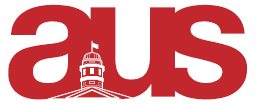 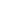 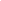 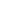 Report of the Sociology Students’ AssociationSSA x PSSA x ESAThe 2017 welcome back event was a success!New ways to integrate the “introduction” of executives into the event?Sociology Research PanelPanel for Sociology professors to introduce their work to studentsPossibility for internships and study opportunities for studentsWinter Semester Welcome Back EventTrivia night with possible collaboration with other associationsRespectfully Submitted,Michelle GarcíaVice-President External Affairs